MARCHE de Santé QI GONG en milieu naturel et arboré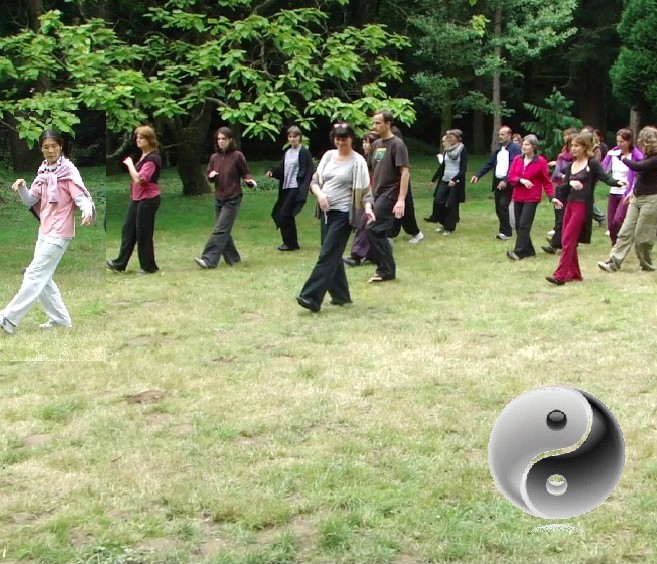                                                                   Le  22 juin 2019L’association « L’envol de la Grue Blanche » vous propose une marche de santé Qi Gong ouverte et accessible à tous :             au parc du Petit Château, 2 rue Grimaux 80480 Dury                                               de 10h30 à 12hUn temps de marche  consciente où s’accordent  les rythmes  du souffle sur le rythme des pas. Une méditation en mouvement  pour vivre l’instant présent et se ressourcer tout en profitant de la sagesse  des arbres au sein d’un écrin de verdure proche d’Amiens.                 Trouvez ou retrouvez le rythme pour une bonne santé!Un temps pour se libérer du stress et relancer l’énergie du mieux vivre.         Un moment privilégié avec son corps et la naturePrestation gratuite.Venez, vous êtes tous les bienvenus.                                                                                                                                                          (ne pas jeter  sur la voie publique)                 